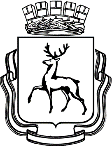 АДМИНИСТРАЦИЯ ГОРОДА НИЖНЕГО НОВГОРОДАДепартамент развития предпринимательстваПРИКАЗВ соответствии с положениями постановления администрации города Нижнего Новгорода от 23.04.2020 № 1364 «О мерах по реализации Указа Губернатора Нижегородской области от 07.04.2020 года № 53 «О мерах поддержки организаций и лиц, пострадавших от распространения новой коронавирусной инфекции (COVID-19)» (далее – Постановление №1364) в связи поступившим от 17.08.2021 Сл-01-09-474376/21 письмом администрации Приокского района города Нижнего Новгорода.ПРИКАЗЫВАЮ:Исключить из сводного реестра получателей финансовой помощи (субсидий) юридическим лицам и индивидуальным предпринимателям города Нижнего Новгорода, пострадавшим от распространения новой коронавирусной инфекции (COVID-19), в целях возмещения затрат на оплату коммунальных услуг в период действия режима повышенной готовности, утвержденного приказом департамента предпринимательства и туризма (далее - Департамент) от  15.07.2020 № 124 ИП Серебряную Анну Владимировну, на основании решения городской комиссии по оказанию мер поддержки хозяйствующим субъектам города Нижнего Новгорода (Протокол от 16.08.2021г. № 127).Исключить из сводного реестра получателей финансовой помощи (субсидий) юридическим лицам и индивидуальным предпринимателям города Нижнего Новгорода, пострадавшим от распространения новой коронавирусной инфекции (COVID-19), в целях возмещения затрат на оплату коммунальных услуг в период действия режима повышенной готовности, утвержденного приказом департамента предпринимательства и туризма (далее - Департамент) от  05.04.2021 № 99-с ИП Серебряную Анну Владимировну, на основании решения городской комиссии по оказанию мер поддержки хозяйствующим субъектам города Нижнего Новгорода (Протокол от 16.08.2021г. № 127).Директор департамента 		     		                   		  	   А.В. СимагинПриложение № 1к Приказу «О внесении изменений в Приказы об утверждении сводных реестров получателей субсидий»Утверждено:Директор департамента развития предпринимательства____________________________(подпись)«____»______________2021года№О внесении изменений в Приказы об утверждении сводных реестров получателей субсидий №п.п.Район№ ПриказаДата комиссииНаименование организации, ФИО индивидуального предпринимателяИНН/КППОбъём субсидий (руб.)Период предоставления субсидий10Приокский12413.07.2020ИП Серебряная Анна Владимировна526101564917ИсключитьИсключить2Приокский99-с31.03.2021ИП Серебряная Анна Владимировна526101564917ИсключитьИсключить